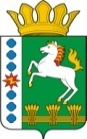 КОНТРОЛЬНО-СЧЕТНЫЙ ОРГАН ШАРЫПОВСКОГО РАЙОНАКрасноярского краяЗаключениена проект Постановления администрации Шарыповского района «О внесении изменений в Постановления администрации Шарыповского района от 23.06.2011 № 416-п «Об утверждении примерного положения об оплате труда работников  муниципальных бюджетных и казенных образовательных учреждений» 29 октября 2014 год 								№ 121Настоящее экспертное заключение подготовлено Контрольно – счетным органом Шарыповского района на основании ст. 157 Бюджетного  кодекса Российской Федерации, ст. 9 Федерального закона от 07.02.2011 № 6-ФЗ «Об общих принципах организации и деятельности контрольно – счетных органов субъектов Российской Федерации и муниципальных образований», ст. 15 Решения Шарыповского районного Совета депутатов от 20.09.2012 № 31/289р «О внесении изменений в Решение Шарыповского районного Совета депутатов от 21.06.2012 № 28/272р «О создании Контрольно – счетного органа Шарыповского района» (в ред. от 20.03.2014 № 46/536р).Представленный на экспертизу проект Постановления администрации Шарыповского района «О внесении изменений в Постановления администрации Шарыповского района от 23.06.2011 № 416-п «Об утверждении примерного положения об оплате труда работников  муниципальных бюджетных и казенных образовательных учреждений»  (далее по тексту – проект Постановления) направлен в Контрольно – счетный орган Шарыповского района 28 октября 2014 года. Разработчиком данного проекта Постановления является муниципальное казенное учреждение «Управление образования Шарыповского района».Рассмотрев предоставленный проект Постановления, установлено следующее.Настоящее Положение разработано в связи с введением новой системы оплаты труда учреждений по виду экономической деятельности «Образование» на основе:- Трудового кодекса Российской Федерации;- Решения Шарыповского районного Совета депутатов от 23.06.2011 № 17/178р «О системах оплаты труда работников муниципальных учреждений и казенных учреждений» (в ред. от 25.09.2014 № 51/571р).Исключено из наименования Постановления, наименования и текста приложения к Постановлению слова «бюджетных и казенных».Пункт 2.1. раздела 3 Положения дополнен абзацем  «Размер должностного оклада увеличивается при наличии квалификационной категории посредством  применения к должностному окладу следующих повышающих коэффициентов:- при высшей квалификационной  категории – 20%;- при первой квалификационной категории – 15%;Средний размер оклада (должностного оклада), ставки заработной платы работников основного персонала для определения размера должностного оклада руководителя учреждения рассчитывается без учета повышающих коэффициентов».Раздел 3 дополнен пунктом 8.Приложения № 1, № 2, № 3, № 4, № 5 к Примерному положению изложены в новой редакции к настоящему проекту Постановления. В приложении № 1 «Минимальные размеры окладов (должностных окладов), ставок заработной платы» оклады установлены в соответствии с  Решением Шарыповского районного Совета депутатов от 23.06.2011 № 17/178р «О системах оплаты труда работников муниципальных учреждений и казенных учреждений» (в ред. от 25.09.2014 № 51/571р, увеличение окладов  с 01 октября 2014 года на 5%.В приложении № 2 «Виды и размеры компенсационных выплат за работу в условиях, отклоняющихся от нормальных (при выполнении работ в других условиях, отклоняющихся от нормальных)» изменены виды компенсационных выплат и размер процента.В приложении № 3 «Виды выплат стимулирующего характера, размер и условия их осуществления, критерии оценки результативности и качества деятельности учреждений для руководителей, заместителей и главных бухгалтеров»  изменены критерии оценки эффективности и качества деятельности учреждения, изменены условия оценки, также изменены и предельные размеры выплат к окладу (должностному окладу), ставке заработной платы.В Приложении № 4 «Размер персональных выплат руководителям, заместителям и главным бухгалтерам образовательных учреждений» изменены виды персональных выплат и предельные размеры выплат к окладу (должностному окладу).В Приложении № 5 «Размер выплат по итогам работы руководителям учреждений, их заместителям и главным бухгалтерам муниципальных образовательных учреждений» изменены критерии оценки результативности и качества труда работников учреждения, изменены условия наименования и индикаторов оценки, также изменен процент предельных размеров к окладу 
(должностного оклада).Проект Постановления составлен в соответствии с требованиями трудового законодательства.На основании выше изложенного Контрольно – счетный орган предлагает администрации Шарыповского района принять проект Постановления администрации Шарыповского района  «О внесении изменений в Постановления администрации Шарыповского района от 23.06.2011 № 416-п «Об утверждении примерного положения об оплате труда работников  муниципальных бюджетных и казенных образовательных учреждений».Председатель Контрольно – счетного органа						Г.В. СавчукАудитор 	Контрольно – счетного органа						И.В. Шмидт